2023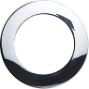 LUGLIO1SABATO12MERCOLEDI23DOMENICA2DOMENICA13GIOVEDI24LUNEDI3LUNEDI14VENERDI25MARTEDI4MARTEDI15SABATO26MERCOLEDI5MERCOLEDI16DOMENICA27GIOVEDI6GIOVEDI17LUNEDI28VENERDI7VENERDI18MARTEDI29SABATO8SABATO19MERCOLEDI30DOMENICA9DOMENICA20GIOVEDI31LUNEDI10LUNEDI21VENERDI11MARTEDI22SABATO